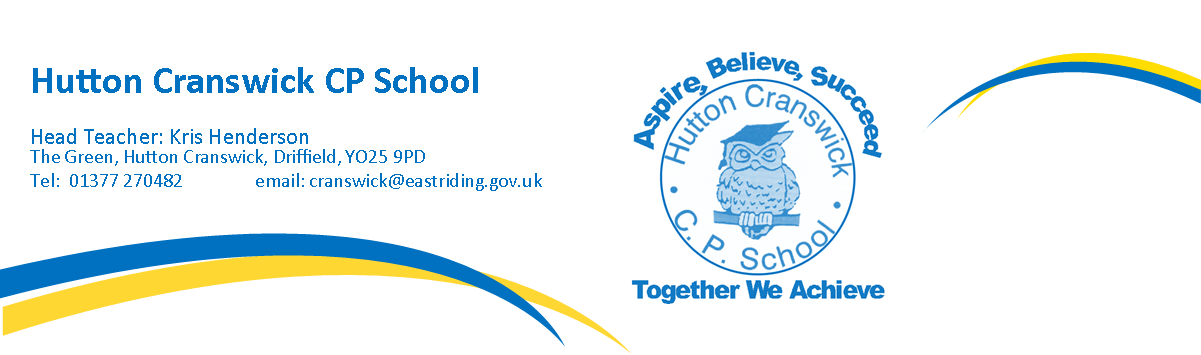 										Thursday 14th July 2016Dear Parents and Carers,Just a few reminders and updates as we enter into the final 6 school days of term!Summer FairOur school Summer Fair takes place tomorrow night straight after school. We have a range of events planned, including penalty shootout, face painting, tombola, games stalls etc. There will also be a BBQ with burgers and sausages on sale.If you would like to donate a cake to the cake stall we are still gratefully receiving these. You can drop them off at the school office in the morning. Thank you to everyone who has donated bottles and cakes to date.After School ClubsThere will no after school clubs next week except those that are run by external providers – Goals Sports, Judo, Creation Station and First Steps.Driffield ShowAs mentioned in previous newsletters, the majority of children are attending Driffield Show next Wednesday 20th July. These will all be recorded as authorised absences unless you haven’t told us you are attending – please do let us know if you are planning to attend Driffield Show before we do the registration process next week. All children will be receiving their ‘Free Entry’ sticker tomorrow that guarantees them free entry before 9.30am on the morning.KS1 Sports DayWe are hopeful the forecast remains dry for tomorrow morning and we will be able to host our KS1 Sports Day. We start from 9.15am and should be finished by 11.30am at the latest.Year 6 LeaversA reminder that next week we will have the Year 6 performances on Thursday 21st at 1.45pm and 6.30pm, and we will be hosting the leaver’s service on Friday 22nd at 9.15am.Kris HendersonHeadteacher